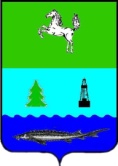 АДМИНИСТРАЦИЯ ЗАВОДСКОГО СЕЛЬСКОГО ПОСЕЛЕНИЯПАРАБЕЛЬСКОГО РАЙОНАТОМСКОЙ ОБЛАСТИПостановлениеот 23.01.2019                 										   № 06Об утверждении порядка деятельности специализированнойслужбы по вопросам похоронного делаВ соответствии с Федеральным законом от 6 октября 2003 № 131-ФЗ «Об общих принципах организации местного самоуправления в Российской Федерации», Федеральным законом от 12 января 1996 № 8-ФЗ «О погребении и похоронном деле», Уставом муниципального образования «Заводское сельское поселение Парабельского района Томской области»ПОСТАНОВЛЯЮ:1. Утвердить Порядок деятельности специализированной службы по вопросам похоронного дела согласно приложению.2. Постановление вступает в силу после его официального опубликования.3. Опубликовать постановление в информационном бюллетене Администрации Заводского сельского поселения, разместить   на официальном сайте муниципального образования «Заводское сельское поселение» в информационно-телекоммуникационной сети «Интернет» по адресу: http://zavodscoe.ru4. Контроль за исполнением настоящего постановления оставляю за собой.Глава поселения        							                      С.А. ТрифановаПриложениеУтвержденопостановлениемАдминистрации Заводского сельского поселенияот 23.01.2019 № 06ПОРЯДОКДЕЯТЕЛЬНОСТИ СПЕЦИАЛИЗИРОВАННОЙ СЛУЖБЫПО ВОПРОСАМ ПОХОРОННОГО ДЕЛА1. Настоящий Порядок деятельности специализированной службы по вопросам похоронного дела (далее - Порядок) разработан в соответствии с Федеральным законом от 6 октября 2003 № 131-ФЗ «Об общих принципах организации местного самоуправления в Российской Федерации», Федеральным законом от 12 января 1996 № 8-ФЗ «О погребении и похоронном деле» (далее - Закон № 8-ФЗ), Уставом муниципального образования «Заводское сельское поселение Парабельского района Томской области».2. Специализированная служба по вопросам похоронного дела (далее - специализированная служба), на которую в соответствии с Законом № 8-ФЗ возлагаются обязанности по оказанию ритуальных, обрядовых, юридических и иных видов услуг, связанных с погребением умерших, создается и осуществляет деятельность в соответствии с Конституцией Российской Федерации, федеральными законами, указами и распоряжениями Президента Российской Федерации, постановлениями и распоряжениями Правительства Российской Федерации, нормативными правовыми актами органов государственной власти Российской Федерации, областным законодательством, муниципальными правовыми актами и настоящим Порядком.3. Специализированная служба предоставляет услуги согласно гарантированному перечню услуг по погребению в соответствии со статьями 9, 12 Закона № 8-ФЗ, уставными видами деятельности.Специализированная служба по вопросам похоронного дела может заключать договоры с юридическими и физическими лицами на проведение отдельных работ по погребению умерших, организации похорон, по устройству и содержанию мест погребений.4. Прием заказов и заключение договоров на услуги по погребению и организацию похорон может осуществляться:1) в месте расположения специализированной службы;2) в пунктах приема заказов;3) иных местах по выбору заказчика путем вызова агента специализированной службы по вопросам похоронного дела на дом.5. При оформлении заказа на погребение (по месту регистрации умершего, ином месте по выбору заказчика) специализированная служба обеспечивает наличие у агента (штатного работника специализированной службы) служебного удостоверения, каталога ритуальных принадлежностей, прейскуранта на ритуальные услуги и предметы ритуального назначения, утвержденного в установленном порядке.6. Заказ на оказание ритуальных услуг оформляется договором (счет-заказ) с обязательным заполнением следующих реквизитов:1) полное наименование и юридический адрес исполнителя;2) фамилия, имя, отчество заказчика, его адрес и телефон;3) дата приема заказа, подписи заказчика и лица, принявшего заказ;4) перечень заказанных услуг, их стоимость и другие реквизиты.7. Заказ на погребение оформляется при предъявлении лицом, взявшим на себя ответственность по организации похорон, паспорта или иного документа, удостоверяющего личность.В случае исполнения обязанностей по организации похорон юридическим лицом, индивидуальным (частным) предпринимателем оформление заказа на погребение осуществляется при предъявлении договора при его наличии, гарантийного письма, доверенности от заказчика на организацию похорон с указанием представителя и его паспортных данных.8. Специализированная служба по вопросам похоронного дела должна иметь вывеску со следующей информацией: наименование и юридический адрес, режим работы.Для посетителей в месте приема заказов должна находиться следующая обязательная информация:1) порядок деятельности муниципальных кладбищ муниципального образования «Заводское сельское поселение Парабельского района Томской области»;2) извлечения (выписки) из Закона Российской Федерации от 7 февраля 1992 № 2300-1 «О защите прав потребителей» и Закона № 8-ФЗ;3) прейскуранты (выписки из прейскурантов) на услуги и предметы ритуала;4) образцы, проспекты изготавливаемых и реализуемых изделий;5) образцы типовых документов, квитанций, удостоверяющих прием заказа и оплату услуг потребителем;6) сведения о льготах, предоставляемых в соответствии с законодательством Российской Федерации отдельным категориям граждан;7) надлежащим образом оформленная книга отзывов и предложений.9. Специализированная служба по вопросам похоронного дела имеет право:1) приобретать или арендовать необходимую материально-техническую базу для выполнения возложенных задач в порядке, установленном законодательством Российской Федерации, областным законодательством и муниципальными правовыми актами;2) организовывать работу салонов, магазинов по продаже ритуальных принадлежностей, пунктов приема заказов на погребение;3) получать возмещение стоимости услуг, предоставляемых согласно гарантированному перечню услуг по погребению;4) заключать прижизненные договоры на оказание ритуальных услуг;5) осуществлять иные права, не противоречащие законодательству Российской Федерации, областному законодательству, муниципальным правовым актам и уставным видам деятельности.10. Специализированная служба обязана обеспечивать:1) ведение обязательных документов в сфере похоронного обслуживания;2) контроль за учетом мест захоронения;3) контроль за качеством выполняемых на общественных кладбищах работ и культуры обслуживания;4) контроль за соблюдением установленных санитарных, гигиенических и иных норм и правил захоронения;5) контроль за соблюдением настоящего Порядка, законодательства о погребении и похоронном деле;6) контроль за выполнением прочих требований, предусмотренных действующим законодательством Российской Федерации.11. Продукция, изготавливаемая и реализуемая специализированной службой по вопросам похоронного дела, должна соответствовать требованиям действующих нормативных документов.12. Перевозка (транспортировка) тел (останков) умерших к месту захоронения производится специализированным транспортом, который должен соответствовать санитарным и иным нормам и требованиям, предусмотренным действующим законодательством.13. Разрешение на погребение выдается Администрацией Заводского сельского поселения только на основании предъявленного свидетельства о смерти, выданного органами записи актов гражданского состояния и квитанции-договора (счета-заказа).14. Отказ от договора на предоставление ритуальных услуг (рытье могилы, автокатафалка и т.п.) принимается за сутки до погребения. В случае отказа от договора на оказание ритуальных услуг заказчику возвращаются денежные средства, полученные по договору. При отказе от договора на предоставление ритуальных услуг в день захоронения денежные средства заказчику не возвращаются. Приобретенные атрибуты похоронного ритуала возврату не подлежат.15. Специализированная служба несет ответственность за нарушение качества и порядка предоставления услуг в соответствии с законодательством Российской Федерации.16. Контроль за деятельностью специализированной службы по вопросам похоронного дела осуществляется Администрацией Заводского сельского поселения.